Сумська областьЗемельна ділянка, яка пропонується для передачі у власність у І кварталі 2019 року на території Гуринівської сільської ради Білопільського району Сумської області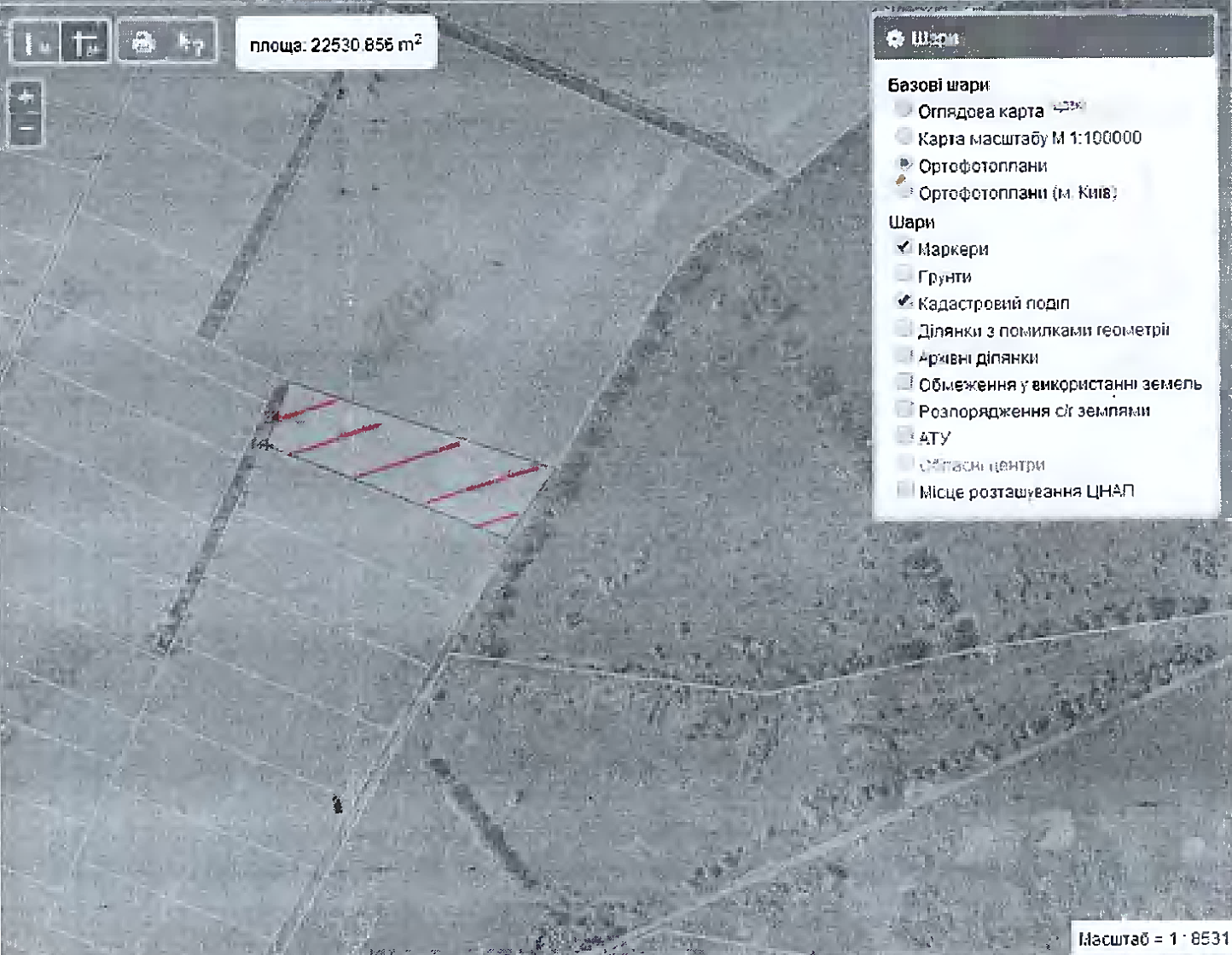                	Зарезервована земельна ділянкаЗемельна ділянка, яка пропонується для передачі у власність у І кварталі 2019 року на території Іскрисківщинської сільської ради Білопільського району Сумської області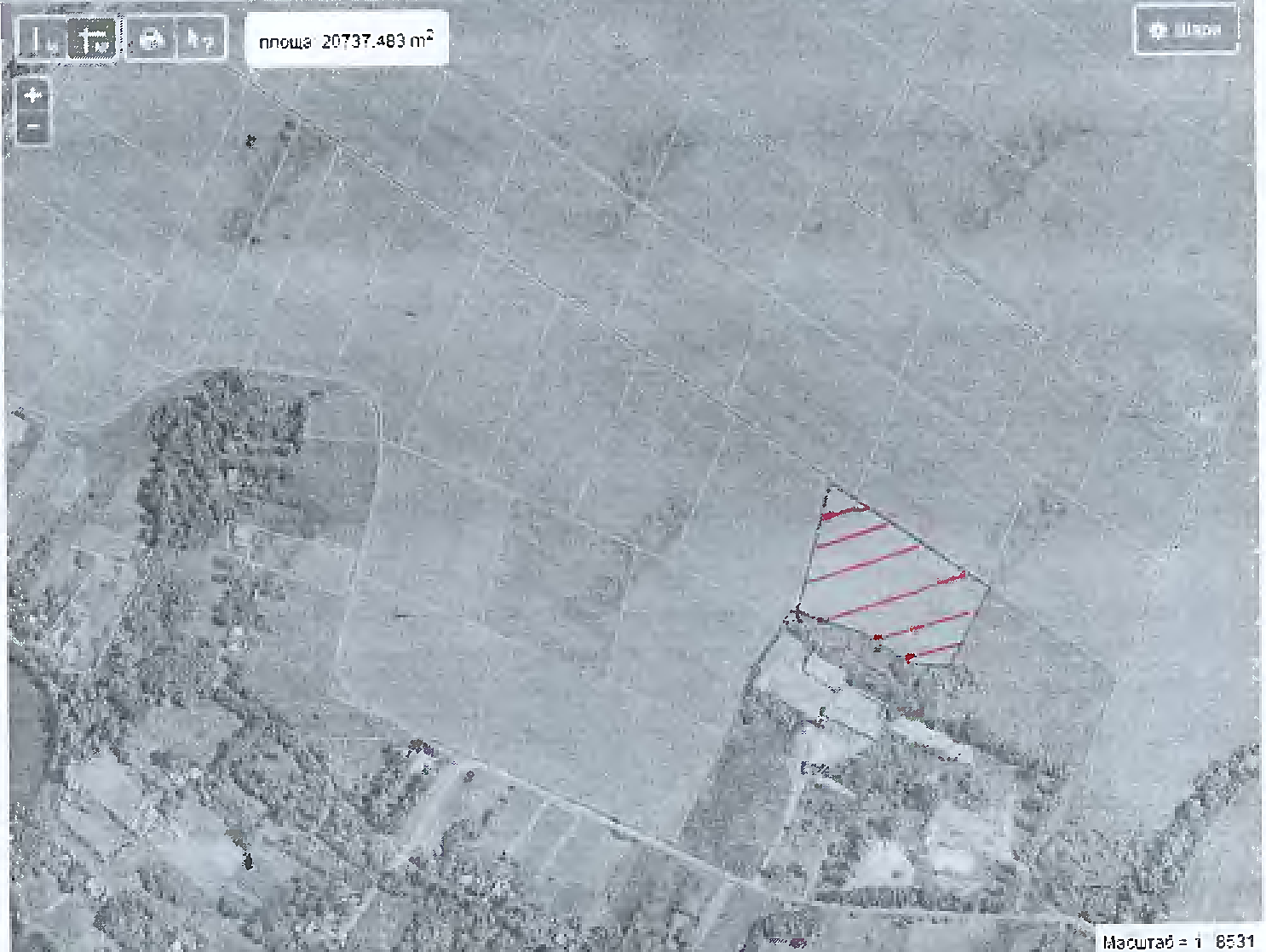                	Зарезервована земельна ділянкаЗемельна ділянка, яка пропонується для передачі у власність у І кварталі 2019 року на території Пісківської сільської ради Буринського району Сумської області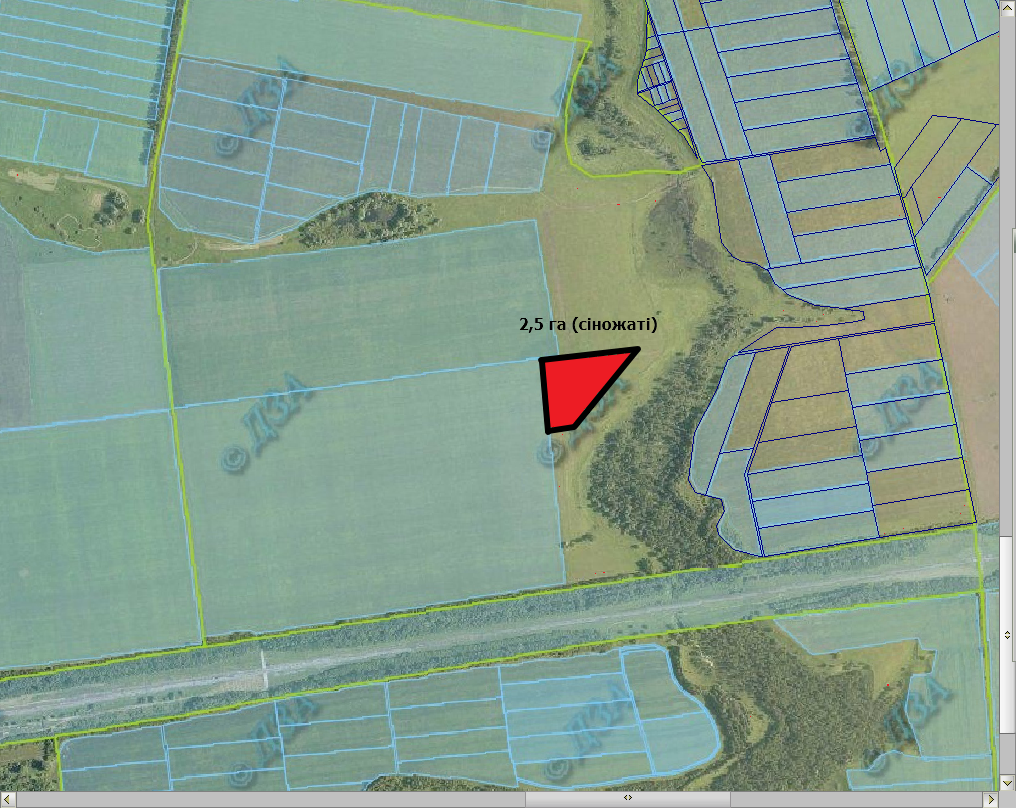                      Зарезервована земельна ділянкаЗемельна ділянка, яка пропонується для передачі у власність у І кварталі 2019 року на території Уздицької сільської ради Глухівського району Сумської області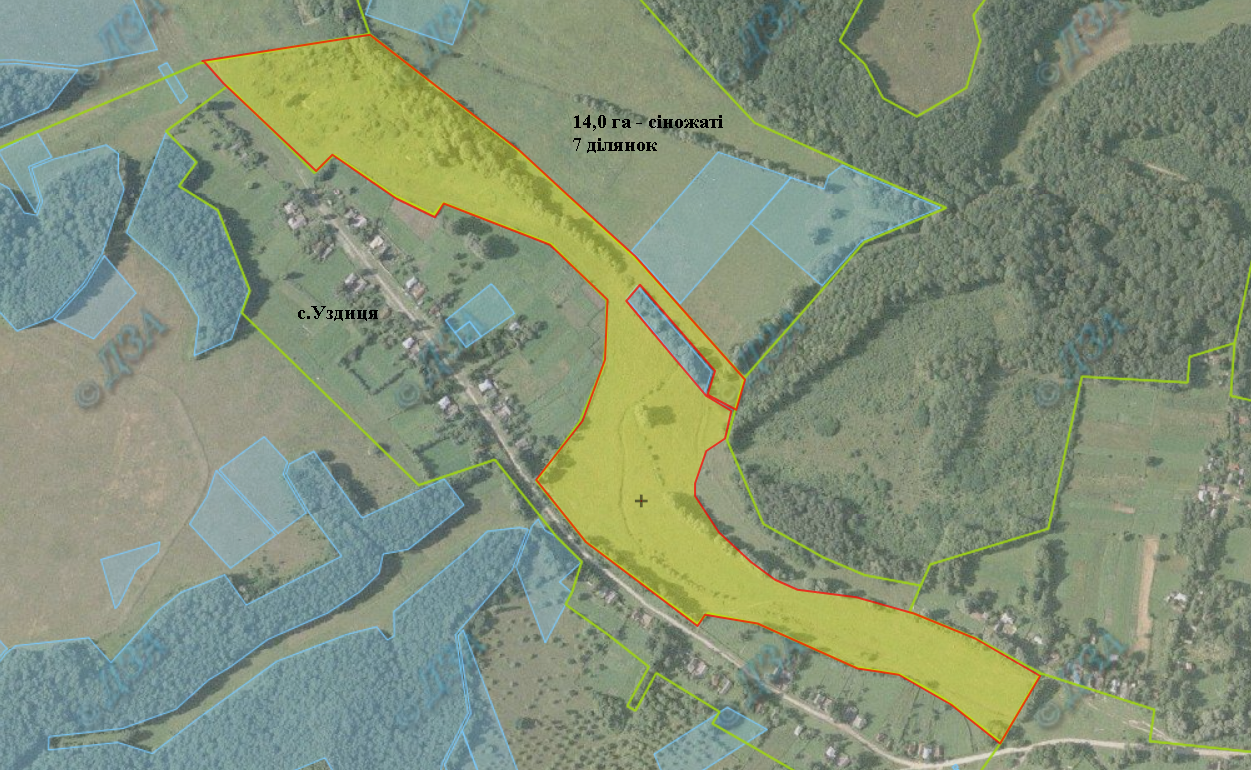                    Зарезервована земельна ділянкаЗемельна ділянка, яка пропонується для передачі у власність у І кварталі 2019 року на території Кучерівської сільської ради Глухівського району Сумської області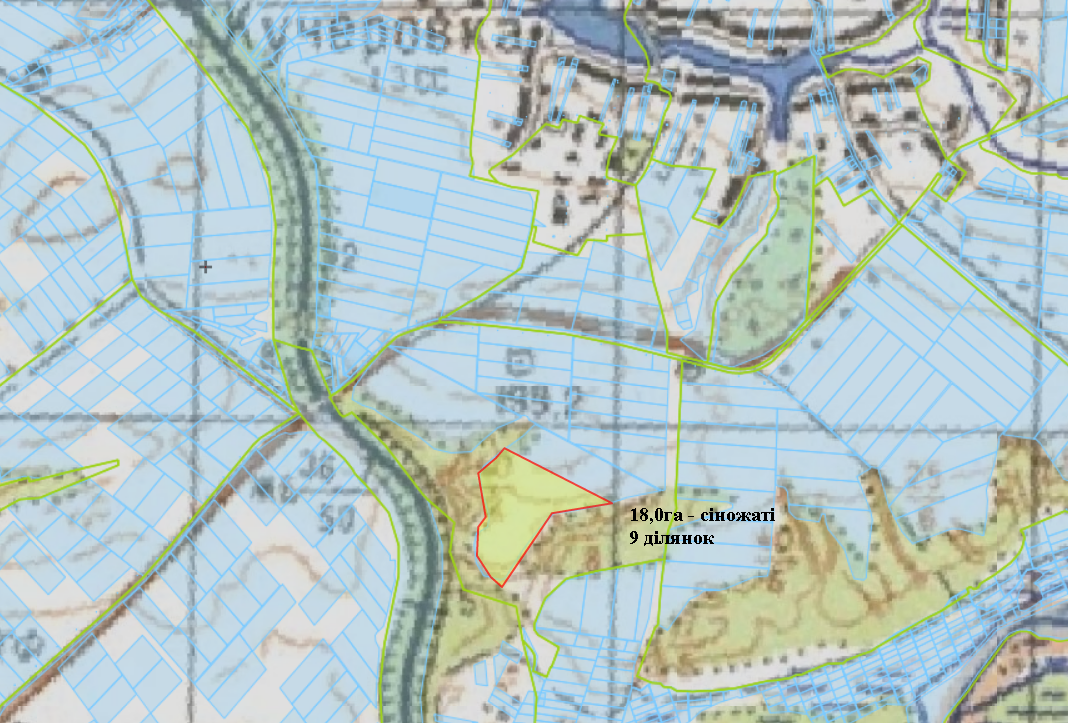                    Зарезервована земельна ділянкаЗемельна ділянка, яка пропонується для передачі у власність у І кварталі 2019 року на території Дунаєцької сільської ради Глухівського району Сумської області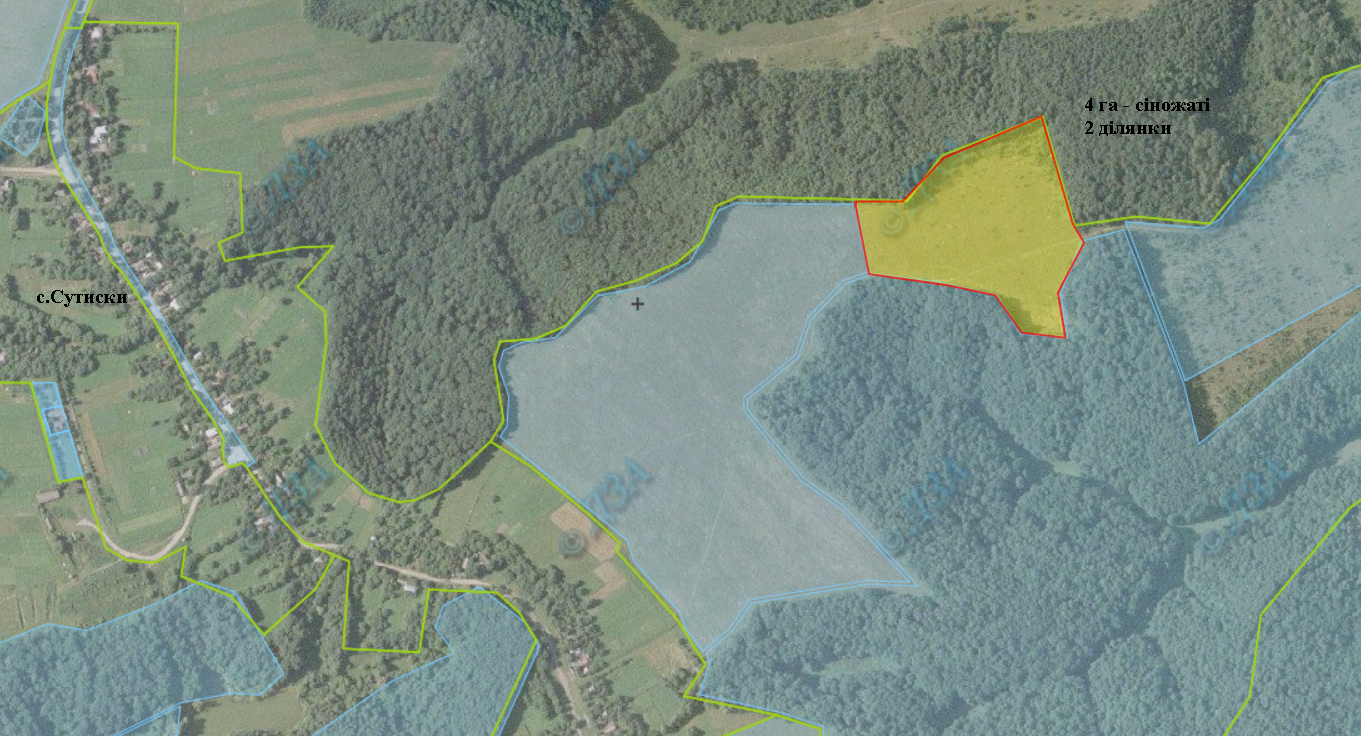                    Зарезервована земельна ділянкаЗемельна ділянка, яка пропонується для передачі у власність у І кварталі 2019 року на території Попівської сільської ради Конотопського району Сумської області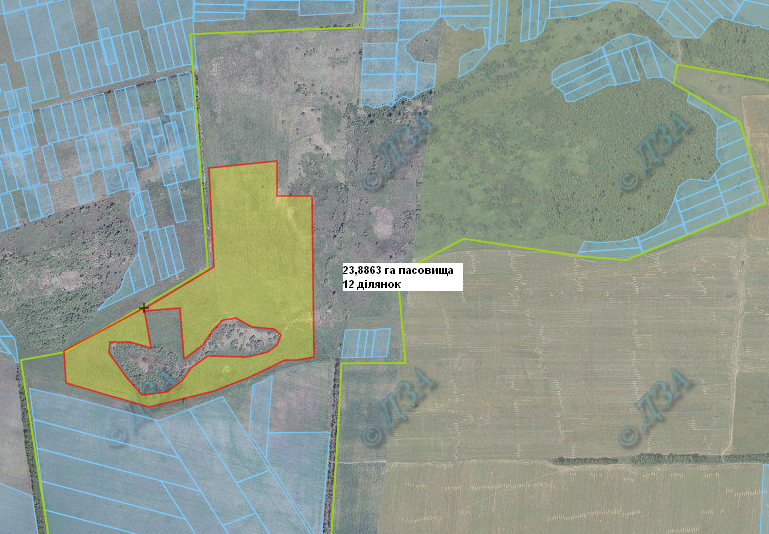                      	Зарезервована земельна ділянкаЗемельна ділянка, яка пропонується для передачі у власність у I кварталі 2019 року на території Покровської сільської ради Краснопільського району Сумської області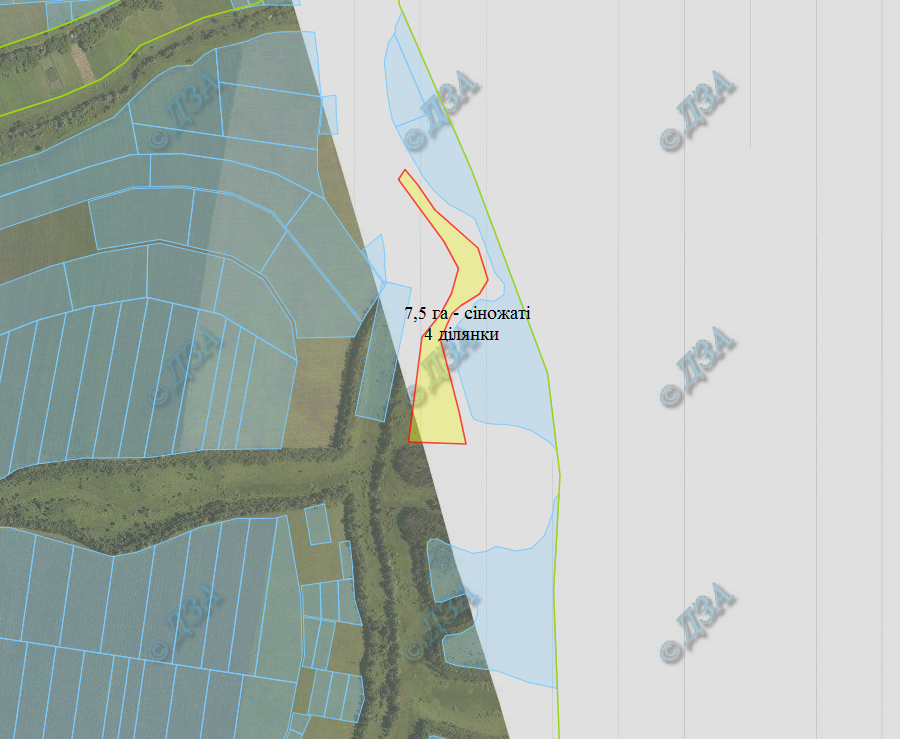                      	Зарезервована земельна ділянкаЗемельна ділянка, яка пропонується для передачі у власність у I кварталі 2019 року на території Покровської сільської ради Краснопільського району Сумської області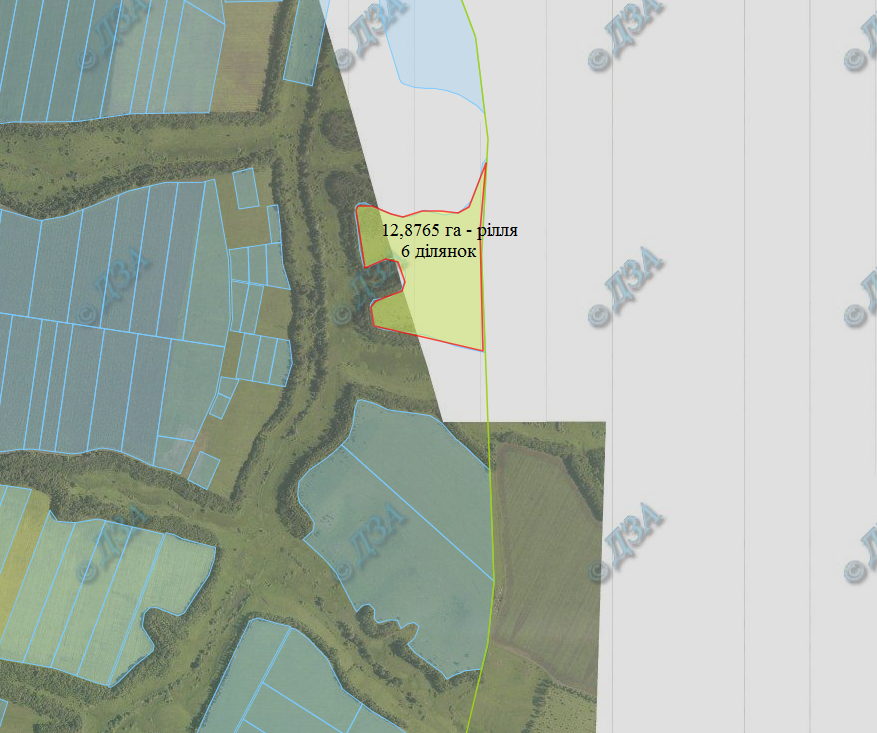                      	Зарезервована земельна ділянкаЗемельна ділянка, яка пропонується для передачі у власність у I кварталі 2019 року на території Покровської сільської ради Краснопільського району Сумської області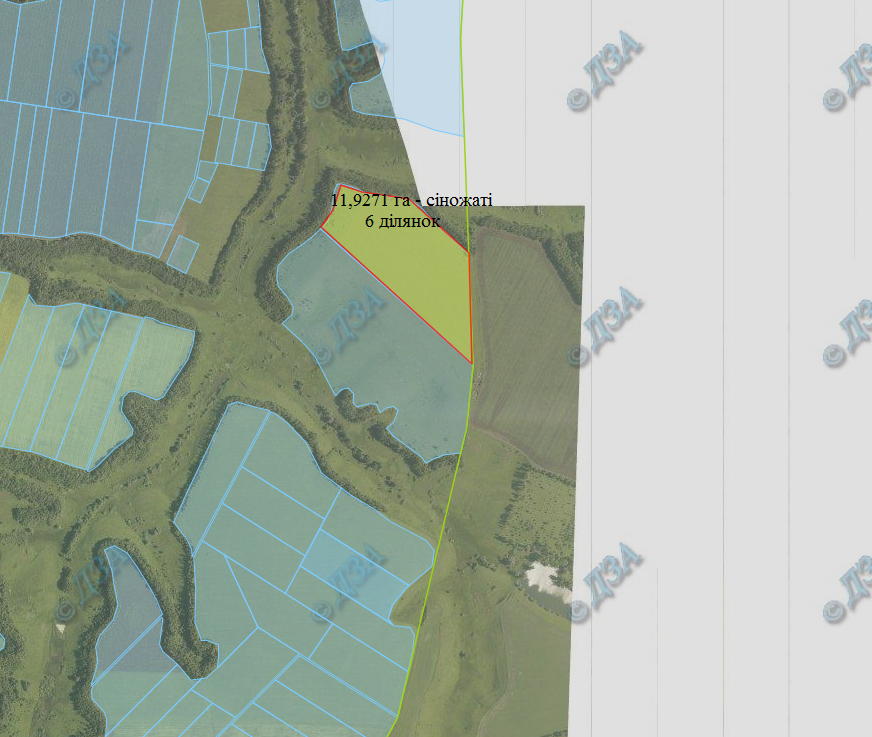                      	Зарезервована земельна ділянкаЗемельна ділянка, яка пропонується для передачі у власність у І кварталі  2019 року  на території Сакунихської сільської ради Недригайлівського району  Сумської області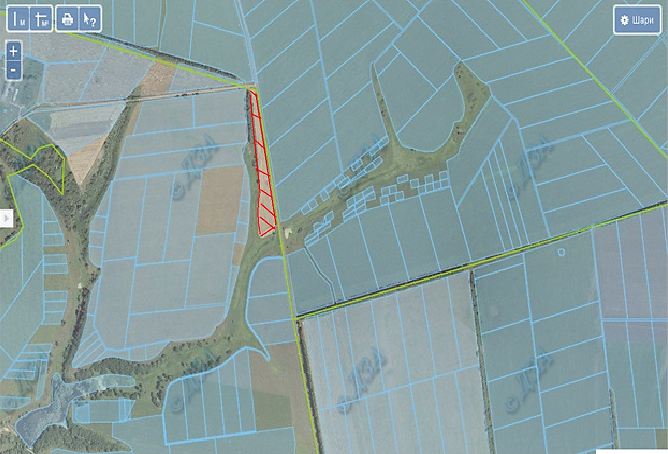                      Зарезервована земельна ділянкаЗемельна ділянка, яка пропонується для передачі у власність у І кварталі 2019 року на території Олешнянської сільської ради Охтирської району Сумської області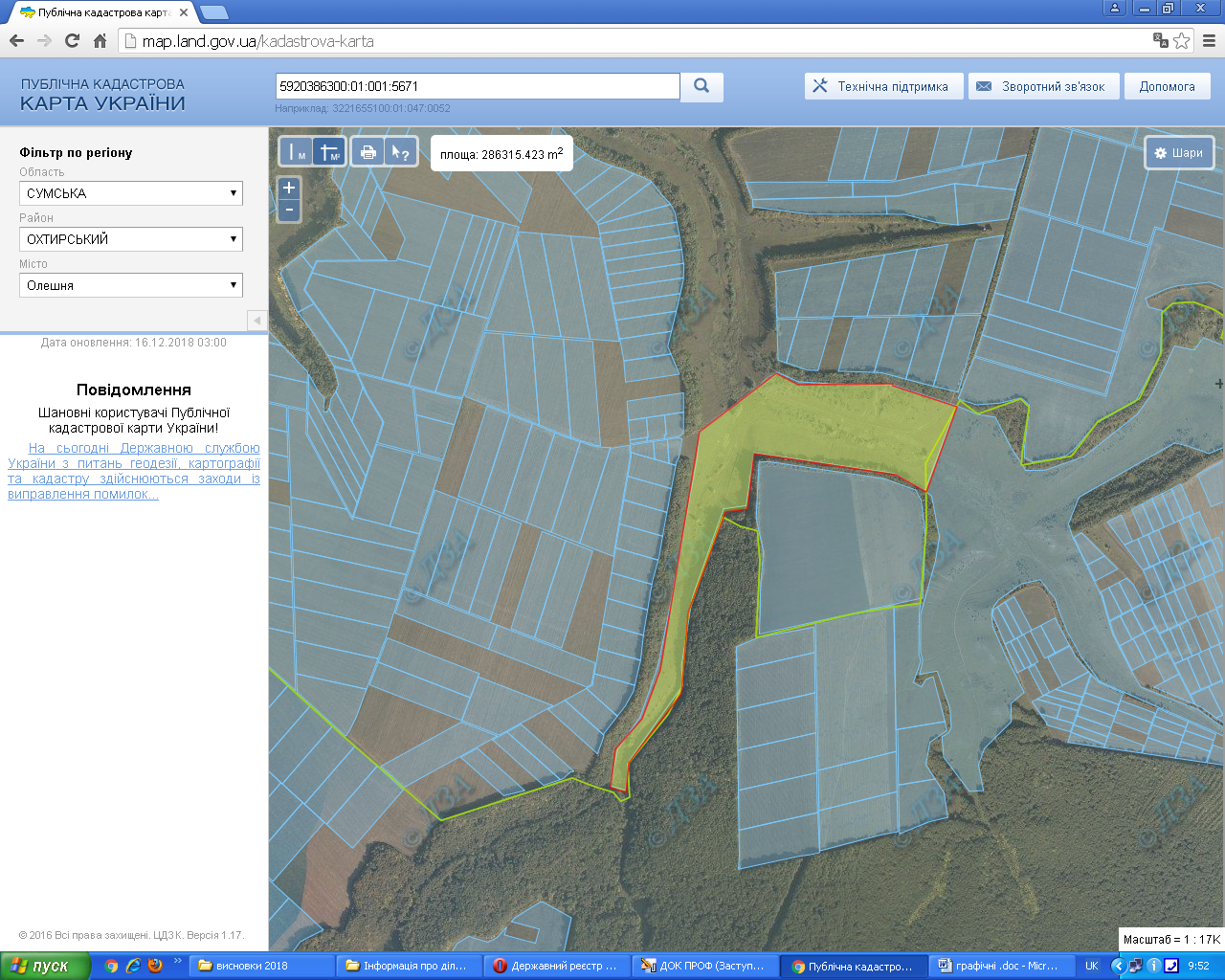 	                     	Зарезервована земельна ділянкаЗемельна ділянка, яка пропонується для передачі у власність у І кварталі 2019 року на території В’язенської сільської ради Путивльського району Сумської області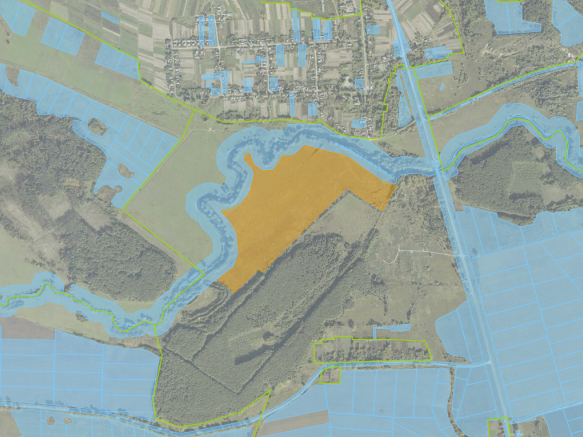 	                     	Зарезервована земельна ділянкаЗемельна ділянка, яка пропонується для передачі у власність у І кварталі 2019 року на території Яцинської сільської ради Путивльського району Сумської області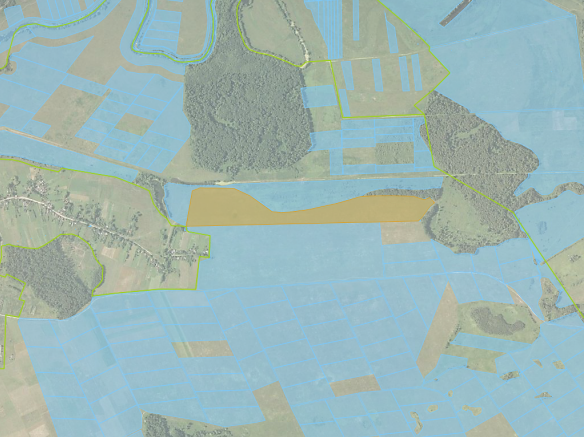 	                     	Зарезервована земельна ділянка Земельна ділянка, яка пропонується для передачі у власність у І кварталі 2019 року на території Яцинської сільської ради Путивльського району Сумської області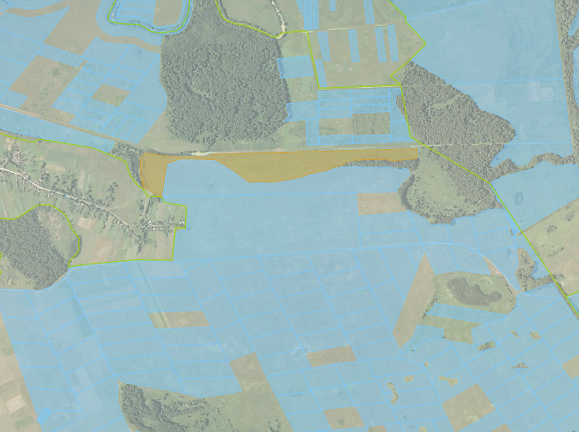 	                     	Зарезервована земельна ділянка 	Земельна ділянка, яка пропонується для передачі у власність у І кварталі 2019 року на території Яцинської сільської ради Путивльського району Сумської області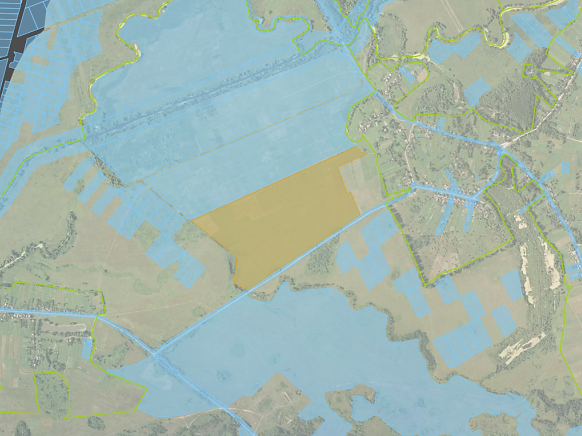 	                     	Зарезервована земельна ділянка Земельна ділянка, яка пропонується для передачі у власність у І кварталі 2019 року на території Погожокриницької сільської ради Роменського району Сумської області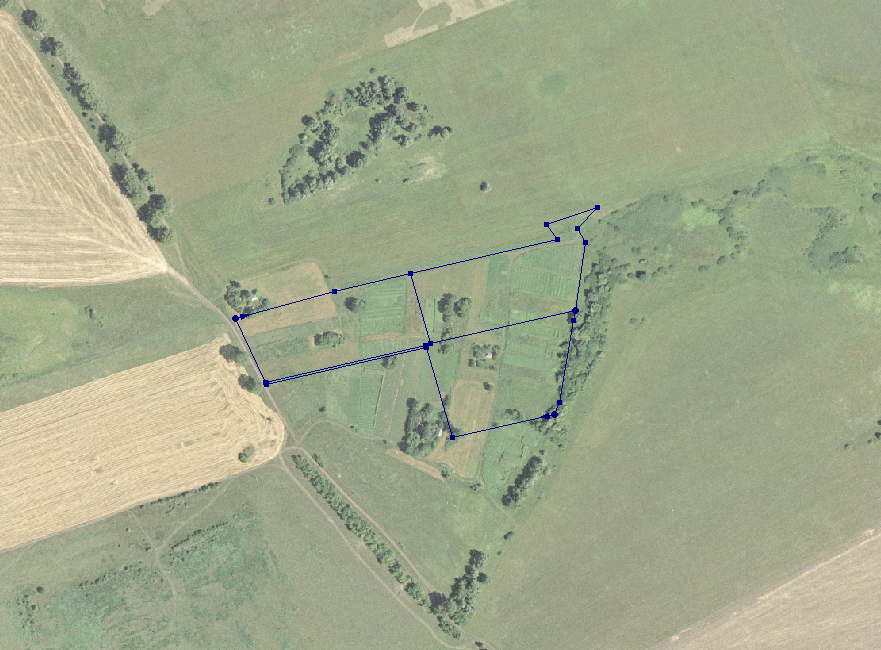                         Зарезервована земельна ділянкаЗемельна ділянка, яка пропонується для передачі у власність у І кварталі 2019 року на території Ріпчанської сільської ради Роменського району Сумської області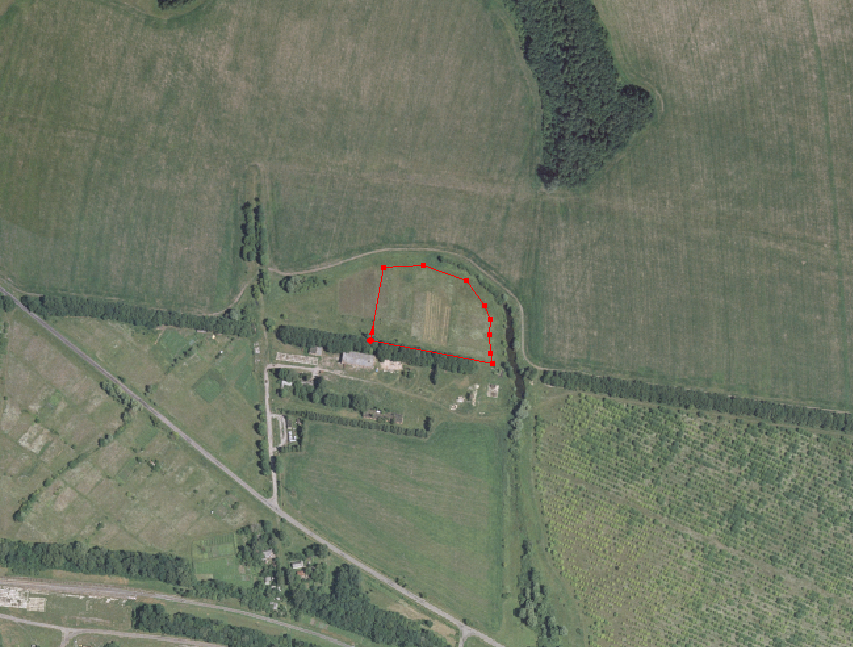                       Зарезервована земельна ділянкаЗемельна ділянка, яка пропонується для передачі у власність у І кварталі 2019 року на території Дібрівської сільської ради Роменського району Сумської області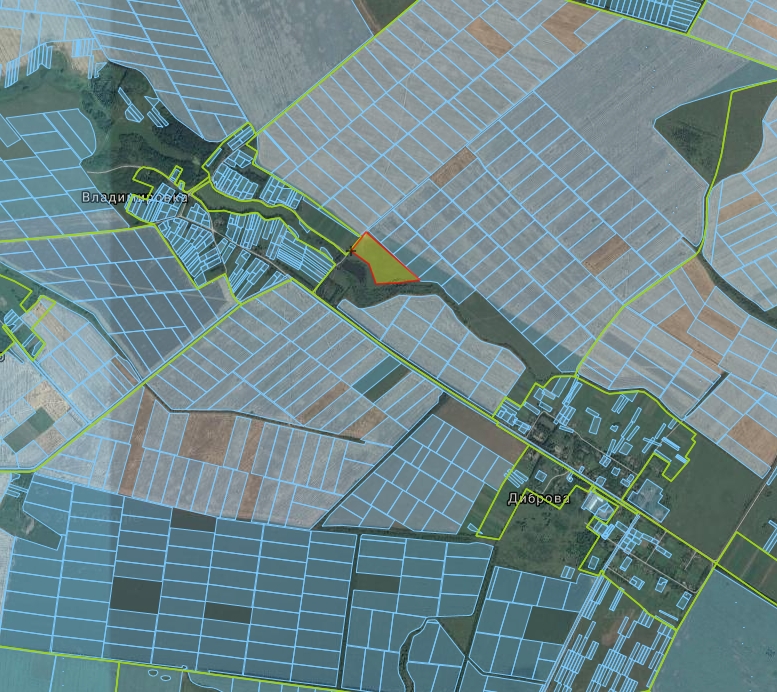                         Зарезервована земельна ділянкаЗемельна ділянка, яка пропонується для передачі у власність у І кварталі 2019 року на території Дібрівської сільської ради Роменського району Сумської області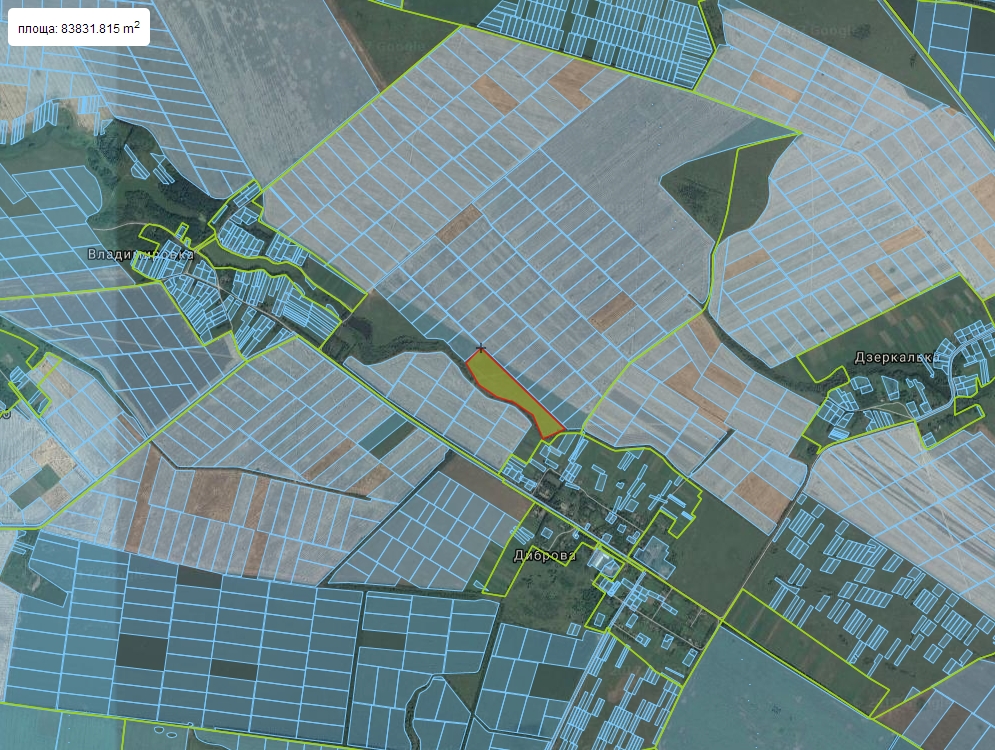                           Зарезервована земельна ділянкаЗемельна ділянка, яка пропонується для передачі у власність у І кварталі 2019 року на території Біловодської сільської ради Роменського району Сумської області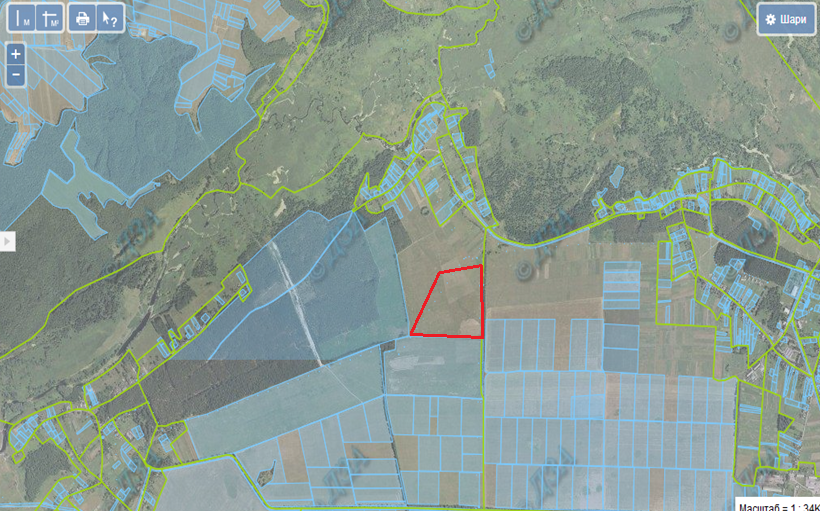                         Зарезервована земельна ділянкаЗемельна ділянка, яка пропонується для передачі у власність у І кварталі 2019 року на території Сулимівської сільської ради Роменського району Сумської області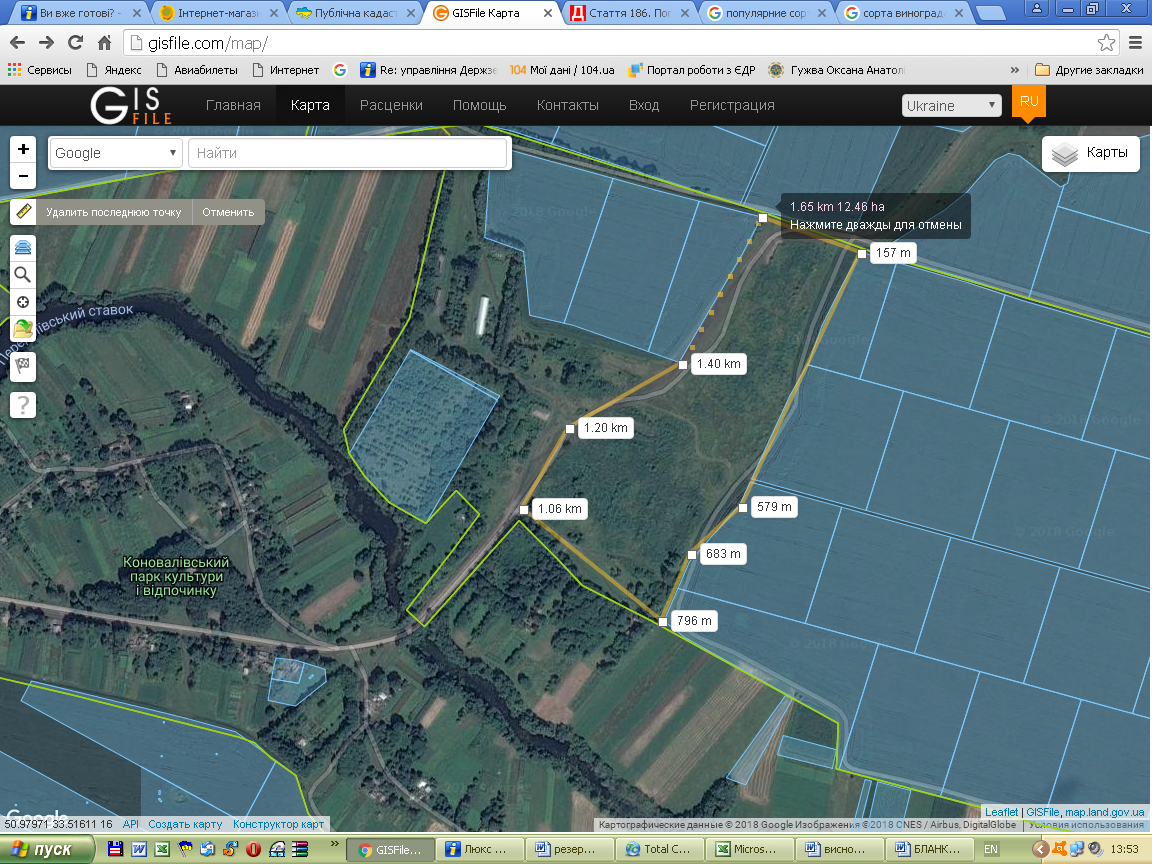                         Зарезервована земельна ділянкаЗемельна ділянка, яка пропонується для передачі у власність у І кварталі 2019 року на території Анастасівської сільської ради Роменського району Сумської області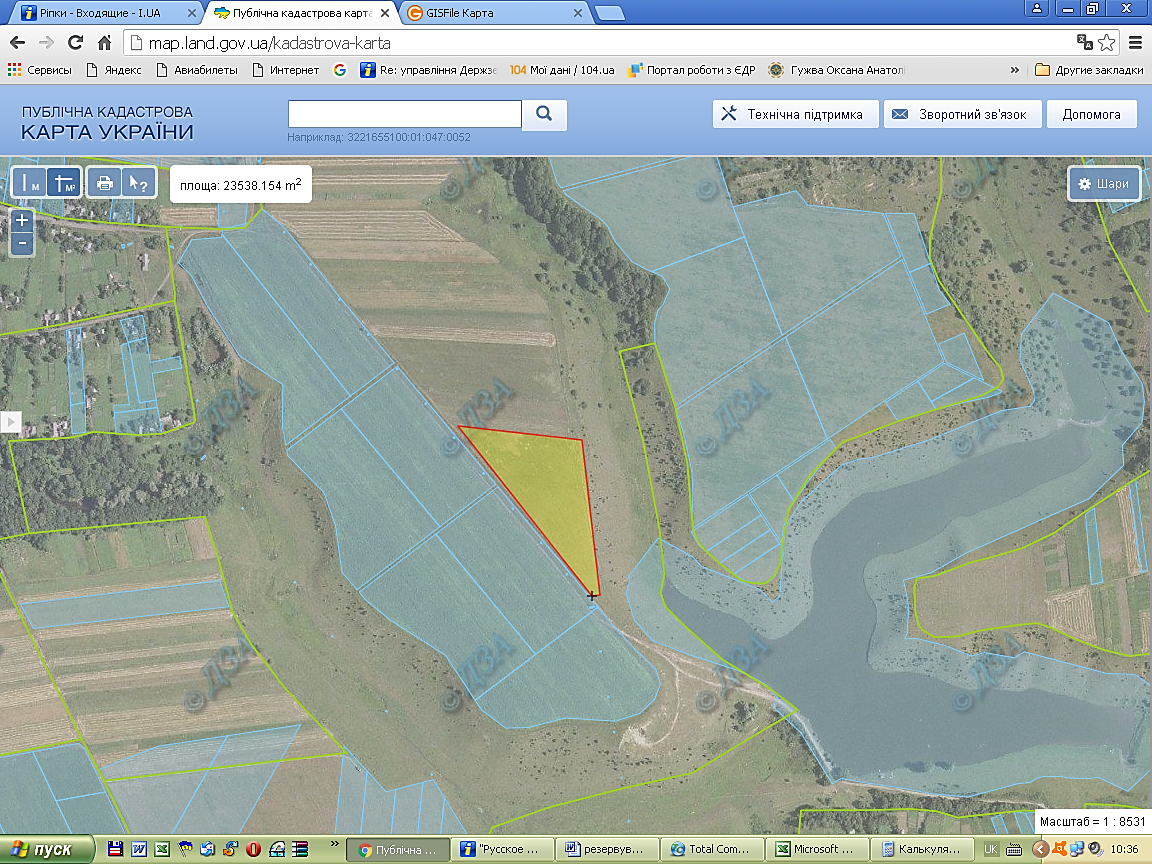                         Зарезервована земельна ділянкаЗемельна ділянка, яка пропонується для передачі у власність у І кварталі 2019 року на території Гришинської сільської ради Роменського району Сумської області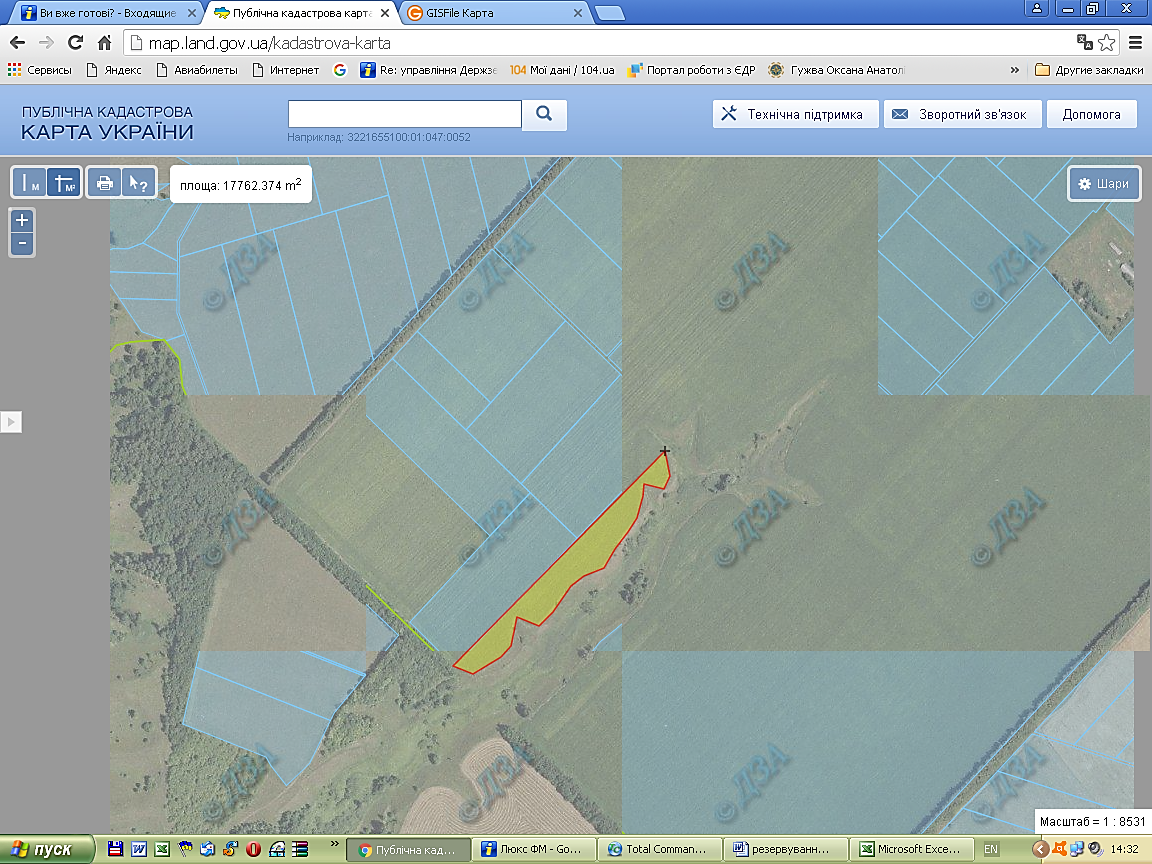                         Зарезервована земельна ділянкаЗемельна ділянка, яка пропонується для передачі у власність у І кварталі 2019 року на території Гришинської сільської ради Роменського району Сумської області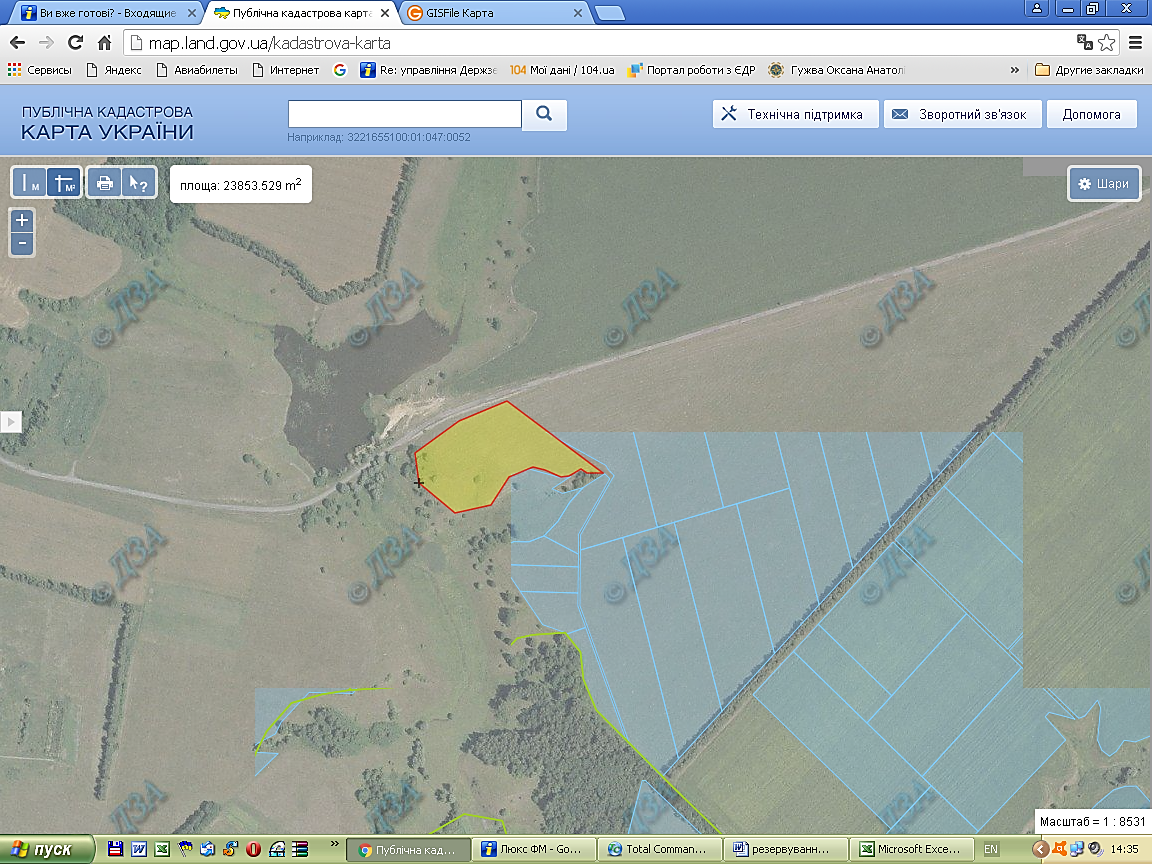                         Зарезервована земельна ділянкаЗемельна ділянка, яка пропонується для передачі у власність у І кварталі 2019 року на території Погожокриницької сільської ради Роменського району Сумської області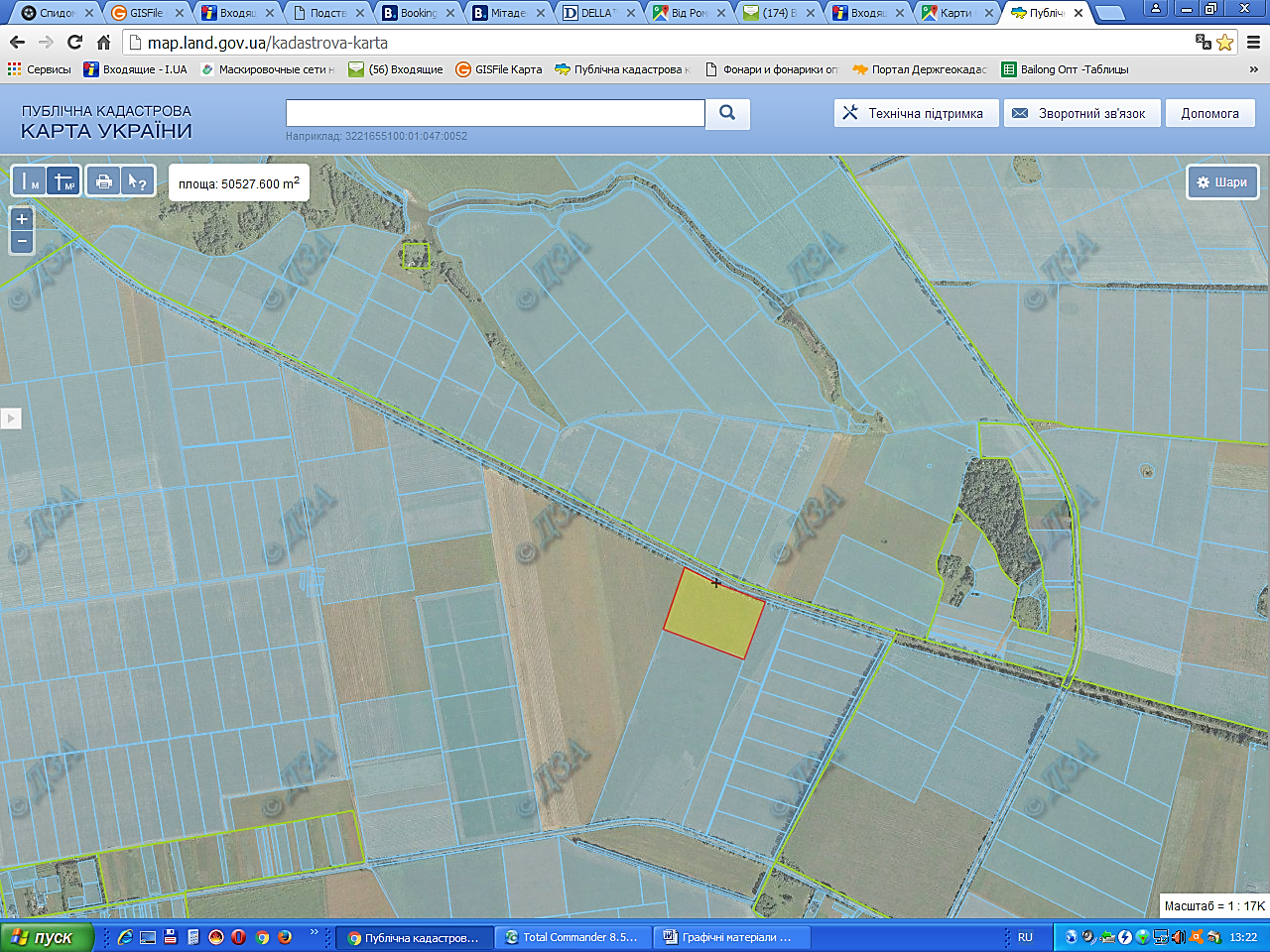                         Зарезервована земельна ділянкаЗемельна ділянка, яка пропонується для передачі у власність у І кварталі 2019 року на території Погожокриницької сільської ради Роменського району Сумської області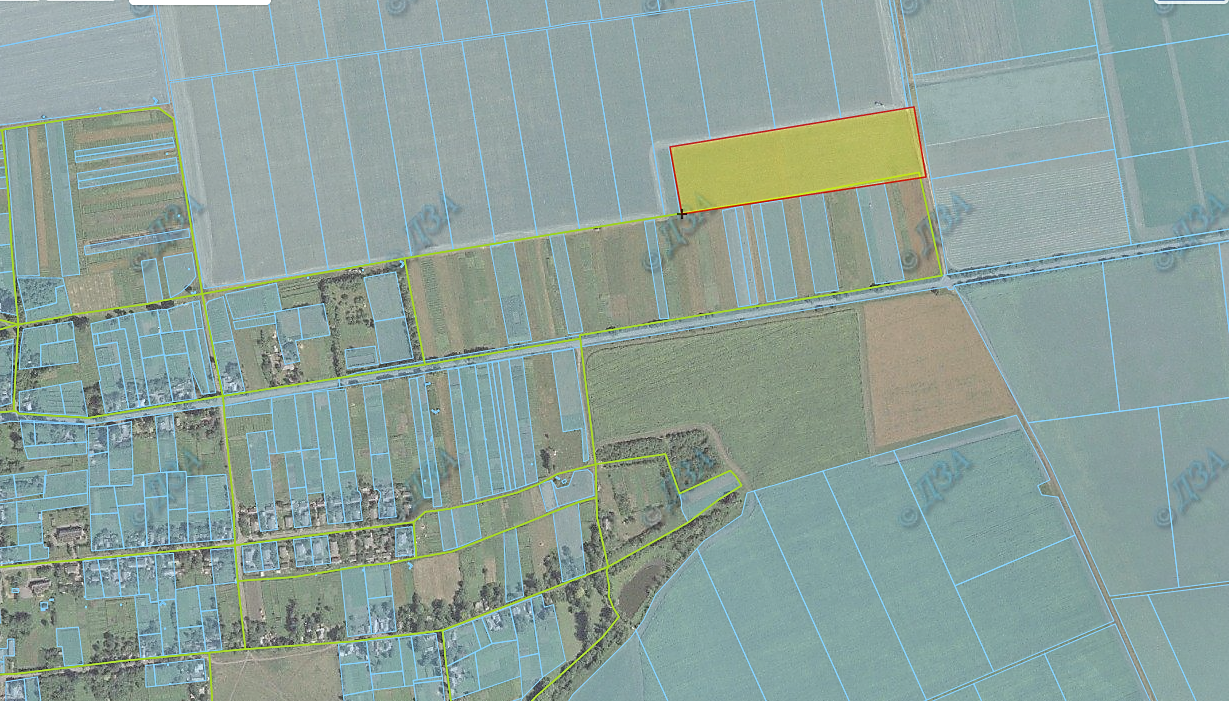                         Зарезервована земельна ділянкаЗемельна ділянка, яка пропонується для передачі у власність у І кварталі 2019 року на території Погожокриницької сільської ради Роменського району Сумської області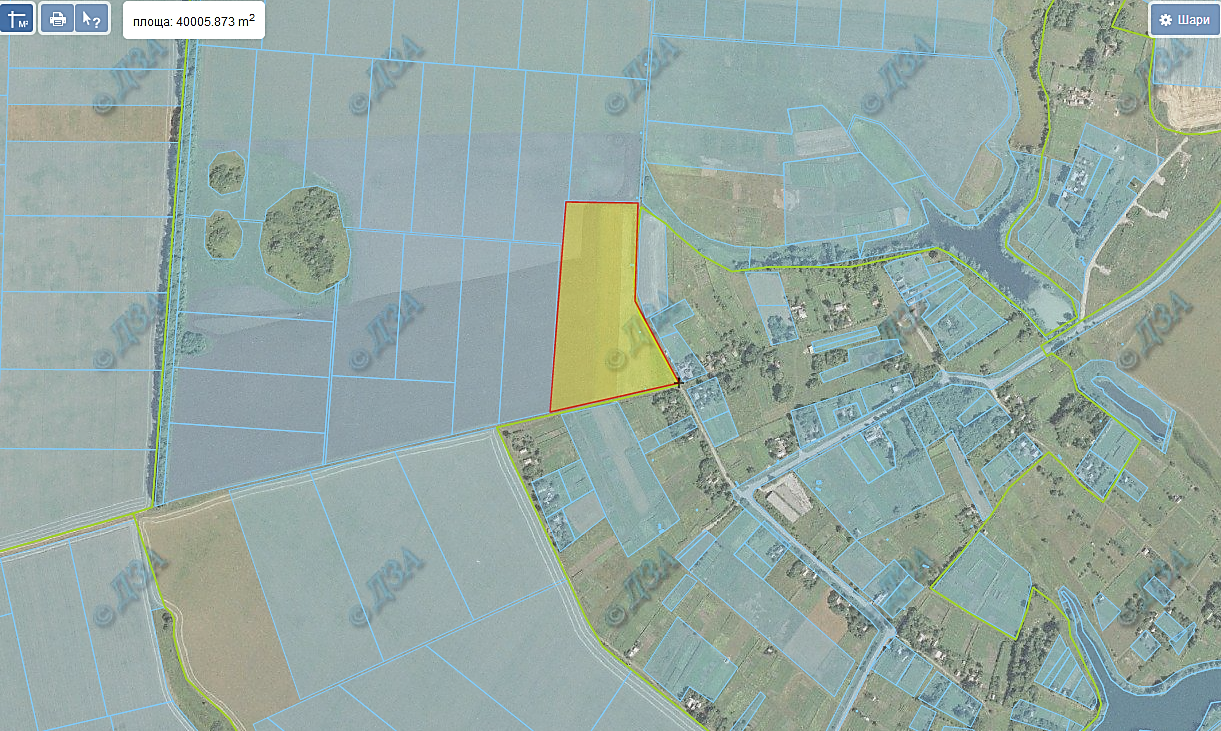                         Зарезервована земельна ділянкаЗемельна ділянка, яка пропонується для передачі у власність у І кварталі 2019 року на території Кам’янської сільської ради Середино-Будського району Сумської області	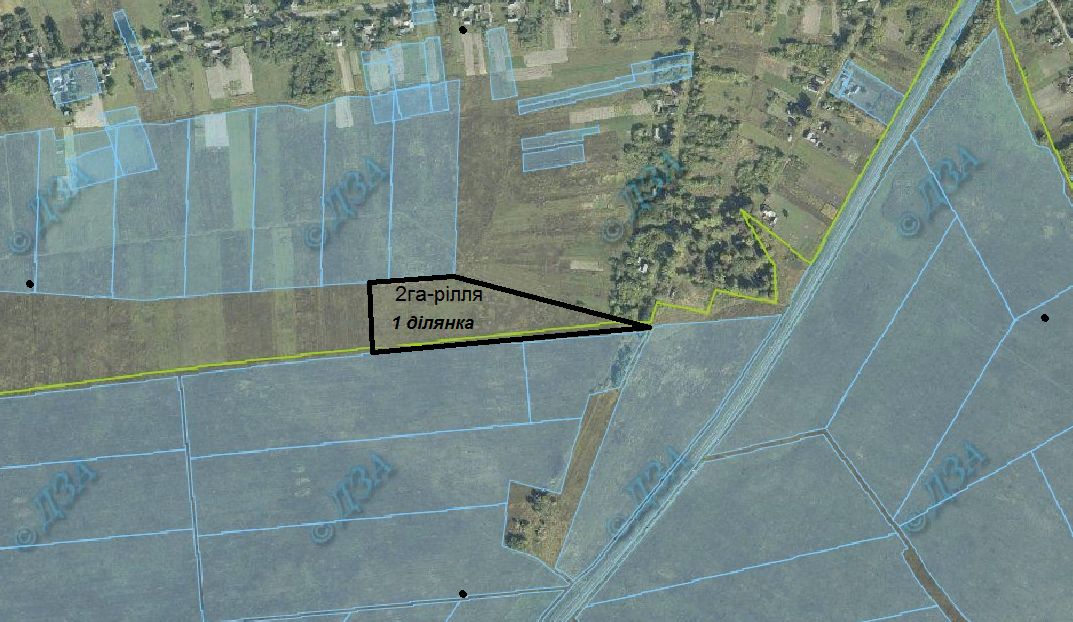                         Зарезервована земельна ділянкаЗемельна ділянка, яка пропонується для передачі у власність у І кварталі 2019 року на території Великоберізківської сільської ради Середино-Будського району Сумської області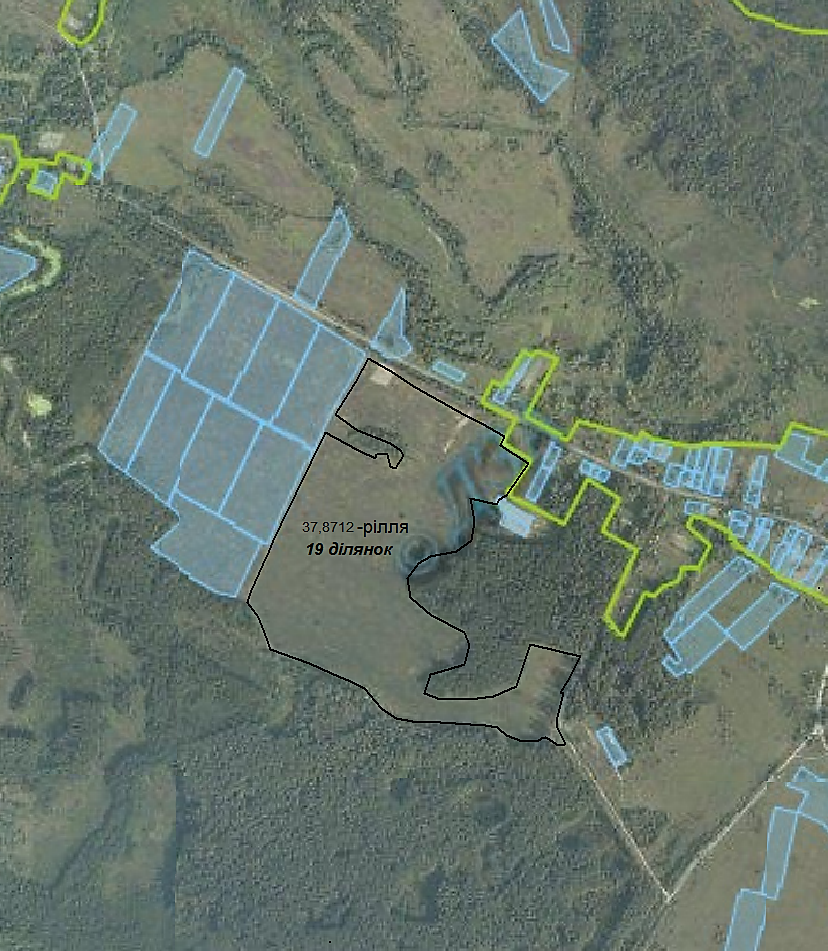                           Зарезервована земельна ділянкаЗемельна ділянка, яка пропонується для передачі у власність у І кварталі 2019 року на території Могрицької сільської ради Сумського району Сумської області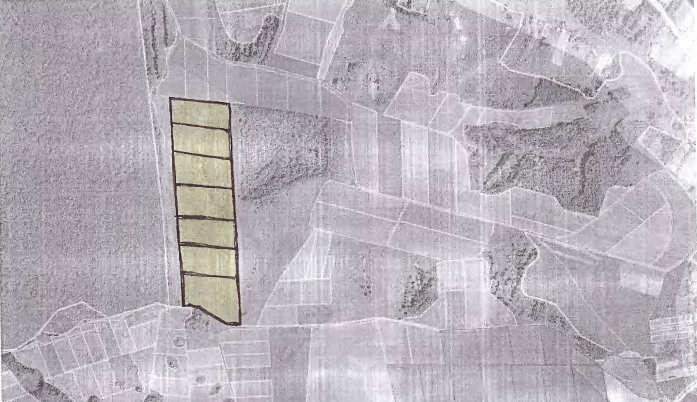                         Зарезервована земельна ділянкаЗемельна ділянка, яка пропонується для передачі у власність у І кварталі 2019 року на території Печинської сільської ради Тростянецького району Сумської області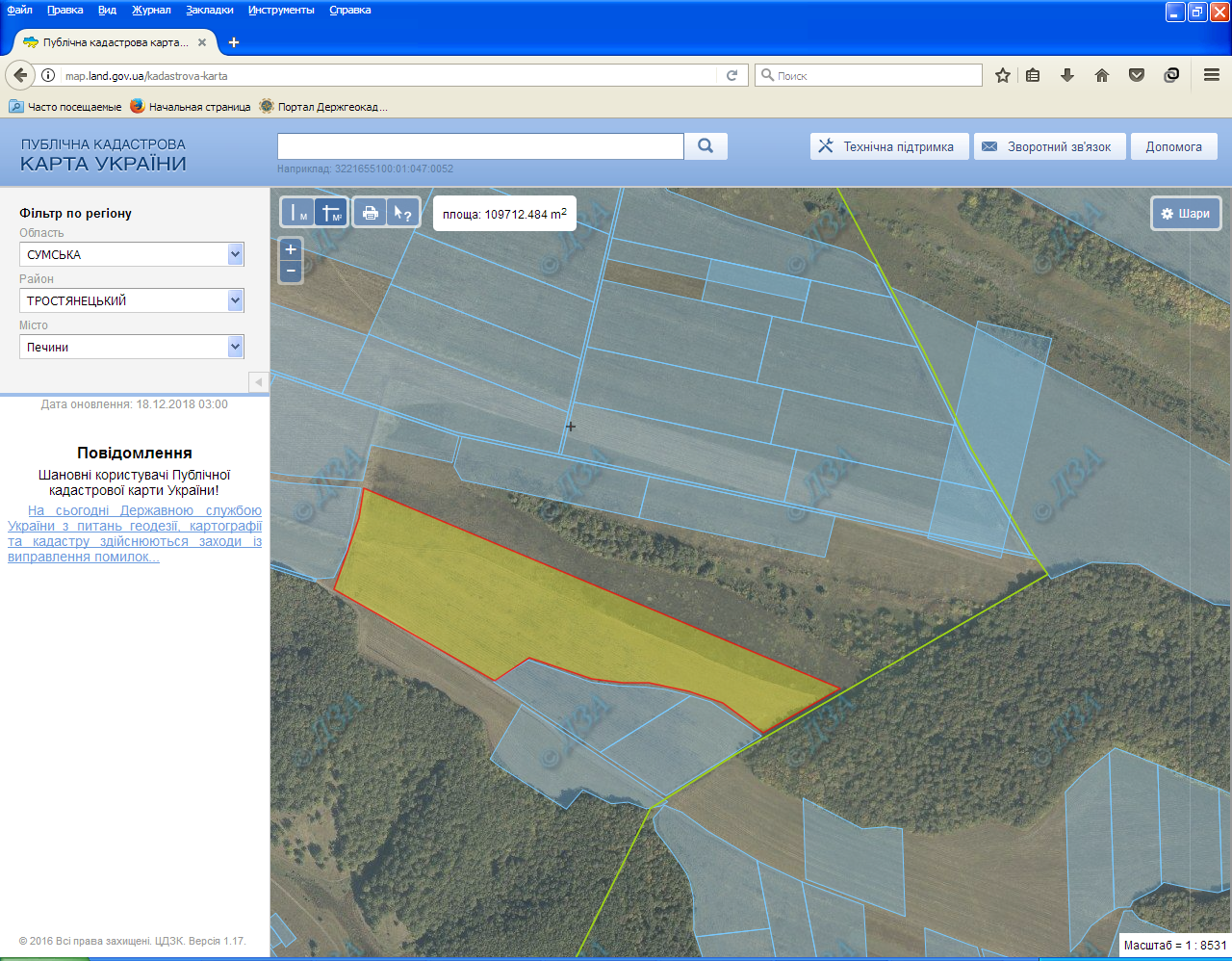                         Зарезервована земельна ділянкаЗемельна ділянка, яка пропонується для передачі у власність у І кварталі 2019 року на території Печинської сільської ради Тростянецького району Сумської області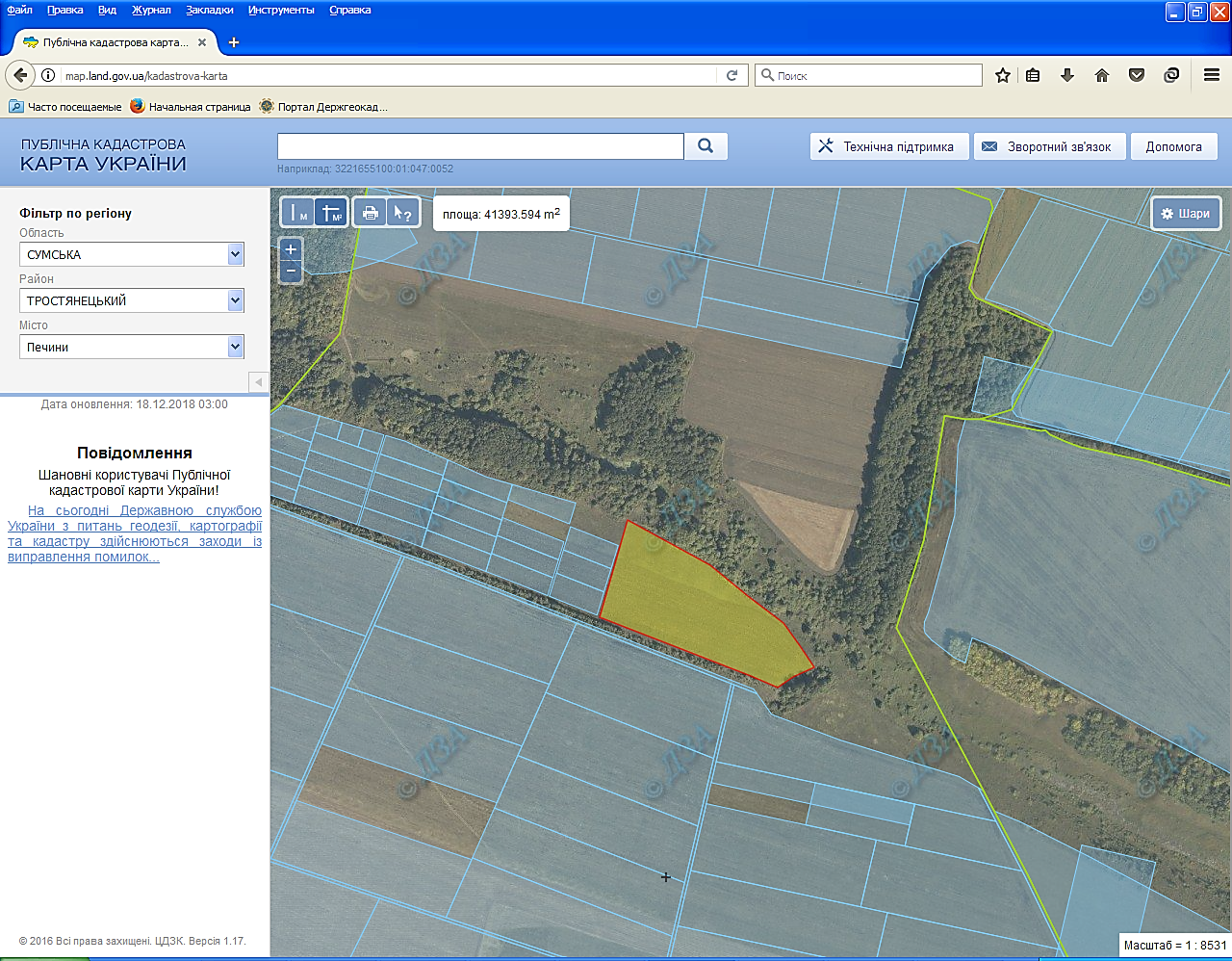                         Зарезервована земельна ділянкаЗемельна ділянка, яка пропонується для передачі у власність у І кварталі 2019 року на території Печинської сільської ради Тростянецького району Сумської області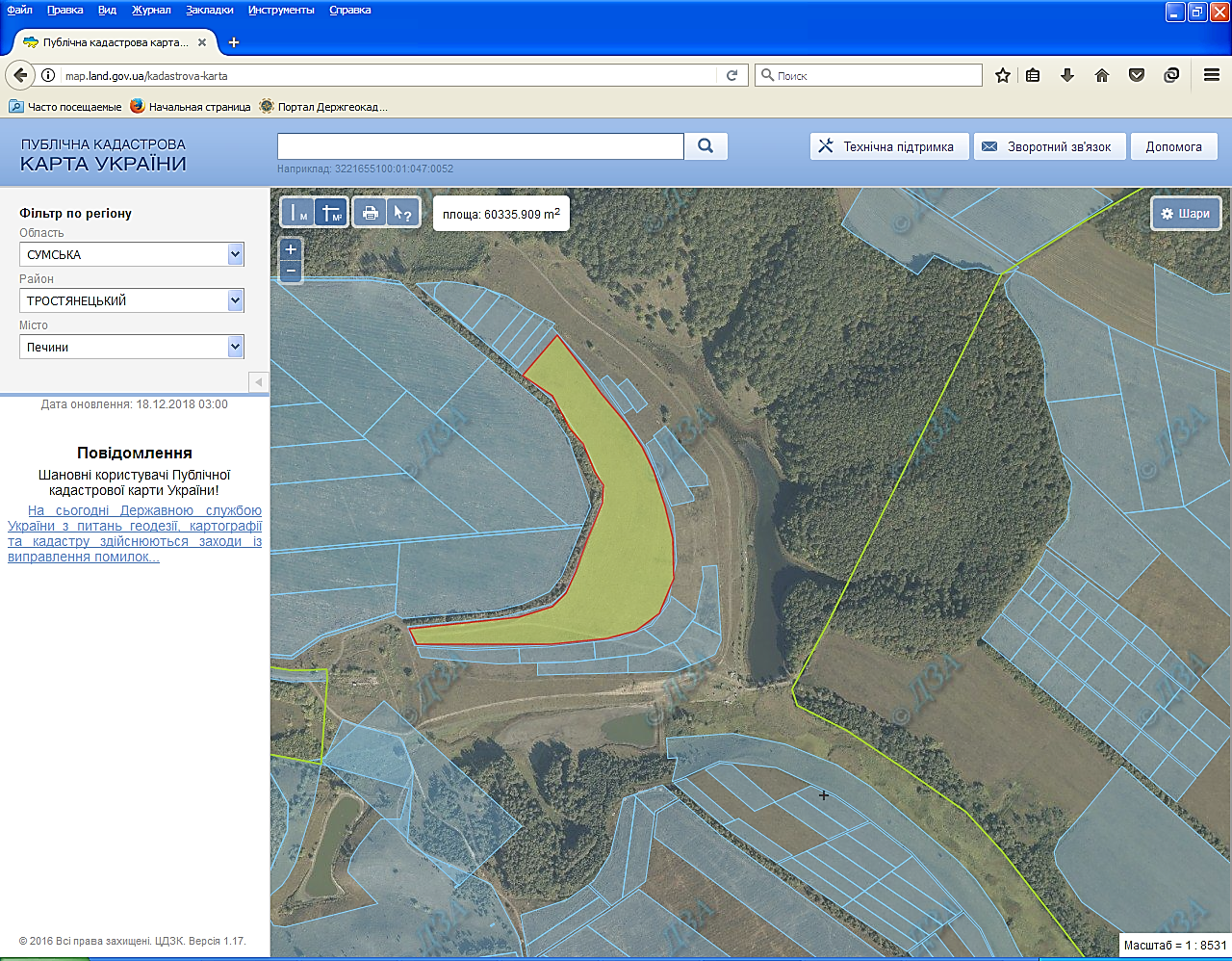                         Зарезервована земельна ділянкаЗемельна ділянка, яка пропонується для передачі у власність у І кварталі 2019 року на території Ницахської сільської ради Тростянецького району Сумської області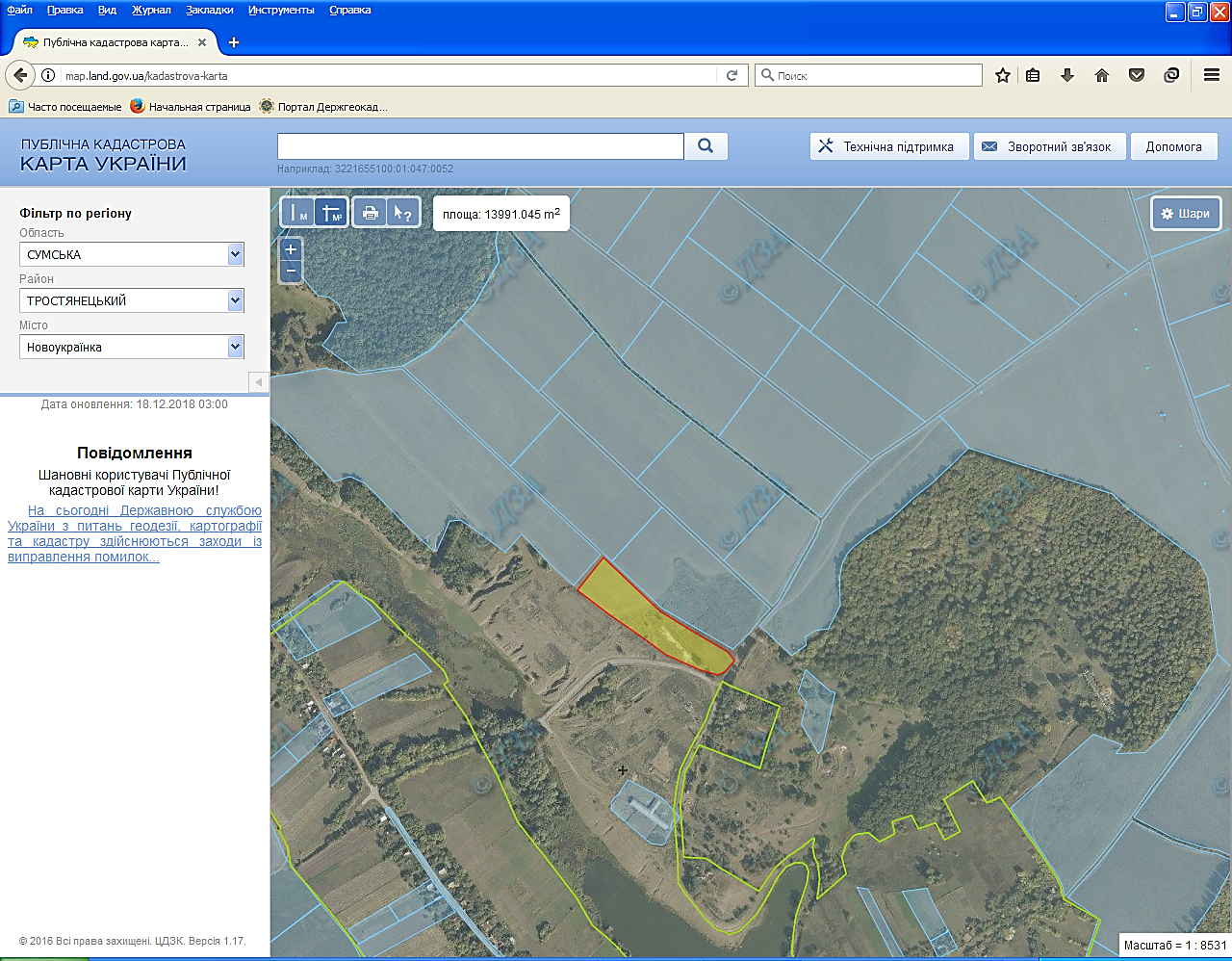                         Зарезервована земельна ділянкаЗемельна ділянка, яка пропонується для передачі у власність у І кварталі 2019 року на території Шатрищенської сільської ради Ямпільського району Сумської області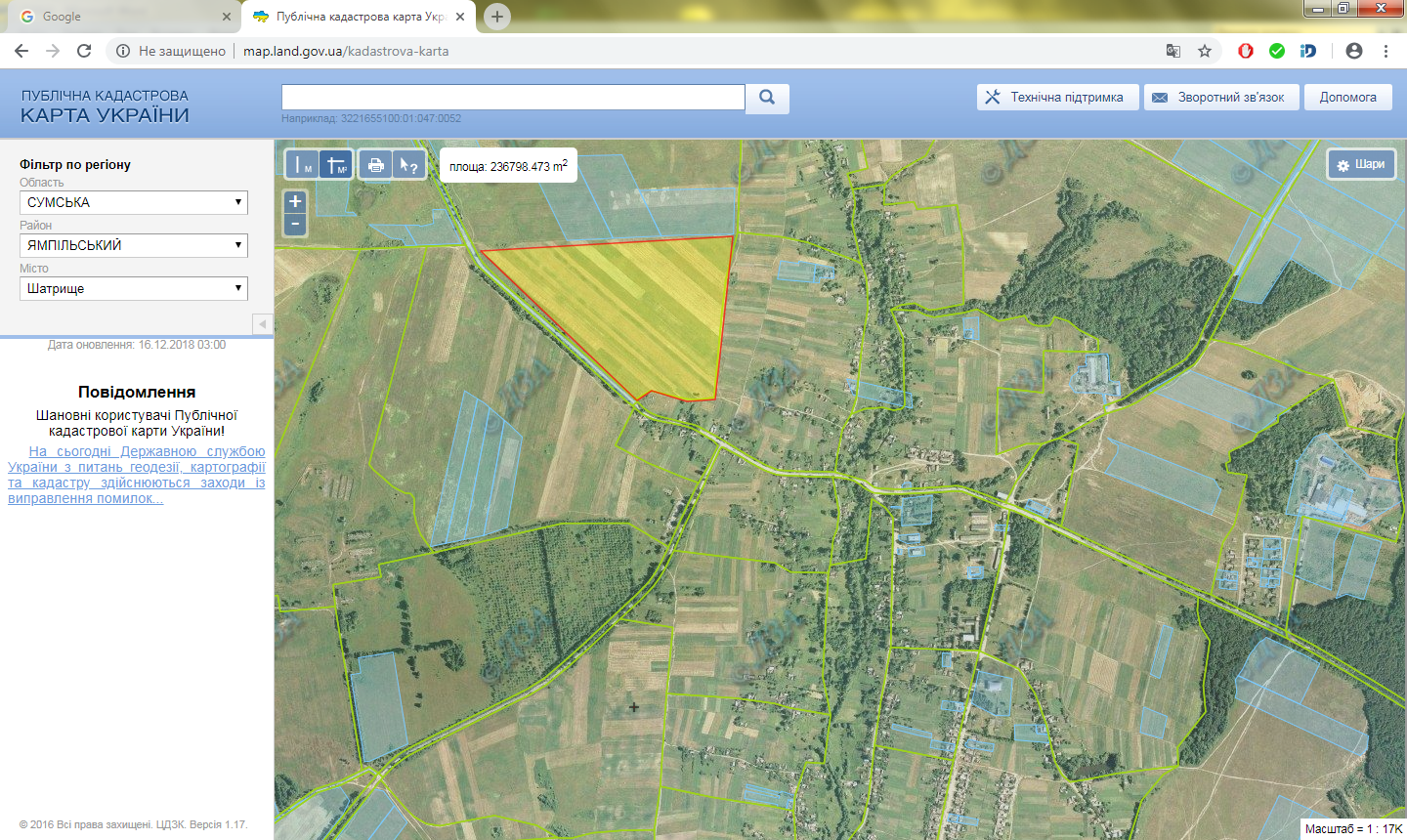                         Зарезервована земельна ділянкаЗемельна ділянка, яка пропонується для передачі у власність у І кварталі 2019 року на території Клишківської сільської ради Шосткинського району Сумської області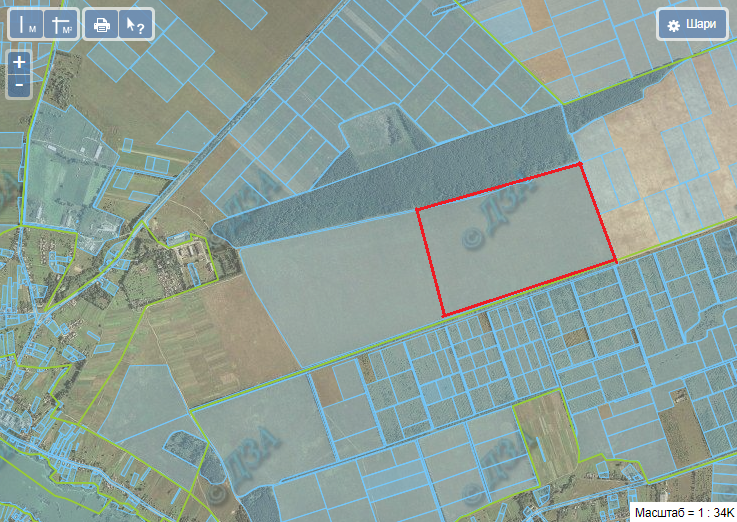                         Зарезервована земельна ділянкаЗемельна ділянка, яка пропонується для передачі у власність у І кварталі 2019 року на території Клишківської сільської ради Шосткинського району Сумської області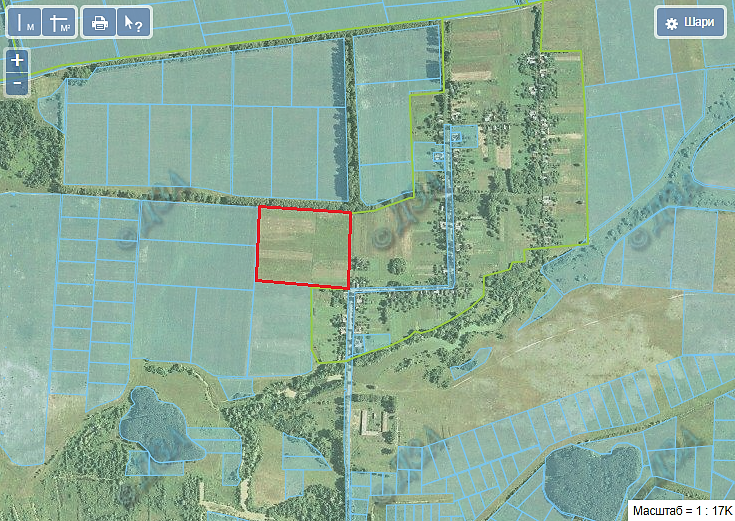                         Зарезервована земельна ділянка